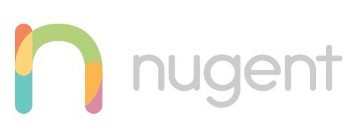 Access to Records Application FormPlease send your completed form to: Quality Assurance, Nugent, 99 Edge Lane, Liverpool L7 2PE.Your detailsYour detailsFirst Name:First Name:Family Name:Family Name:Previous Names:Previous Names:Address:								Postcode:Address:								Postcode:Phone No:Date of Birth:Details of the person whose records are requiredDetails of the person whose records are requiredDetails of the person whose records you are requesting (if different from above)Details of the person whose records you are requesting (if different from above)First Name:First Name:Family Name:Family Name:Previous Names:Previous Names:Address:								Postcode:Address:								Postcode:Phone No:Date of Birth:Details of records to be accessedAre you seeking any specific piece of information or documents relating to a particular period of time?		YES / NOIf YES, give details below:Are these your own records you wish to see?	YES / NOIf these are not your own records do you have written authority to act for someone else (e.g. letter of Authority, Lasting Power of Attorney)?YES / NOIf YES, please attach your written authority to the application.If you are acting for someone else, please explain why you consider you have the right to act for him/her and for what purpose you require the information.Identification detailsPlease tick to confirm that you have enclosed two of the following documents, one of which must be a photographic ID and the other a recent utility bill, pension book, benefits letter or letter of Authority/Lasting Power of Attorney. Please do not send original documents – we will accept good photocopies.        Driving Licence	  Passport             Utility Bill              Pension Book        Benefits letter		   Letter of Authority/LPADeclarationI understand that I may be asked for additional information to establish my identity or that of whose records I am applying to see.I understand that I may be contacted to provide additional details to help locate the information requested. I give my permission to contact my doctor or Social Worker if this is considered necessary.I understand the Access to Records process will take a maximum of 30 consecutive days to complete.If you feel that you have other information that may assist in a speedy access please include it on a separate sheet.Signed: ............................................................		Date: ................................